Vzor provozního řádu zdravotnického zařízeníHSHMP, 15. 7. 2024Obsah provozního řádu je třeba přizpůsobit konkrétním podmínkám dané ordinace                     a zdravotnického zařízení.Body a text, který se konkrétního zdravotnického zařízení netýká v provozním řádu neuvádějte.Modrý text ve vzoru slouží pouze jako pomůcka při psaní provozního řádu.Provozní řád zdravotnického zařízení pro obor: doplňteZákladní údaje:Název a adresa zdravotnického zařízení:Název a adresa provozovatele: u právnických osob adresa společnostiIČO: pokud bylo již přidělenoTelefon: E-mail: Forma zdravotní péče: Vyberte vhodnou možnost (ambulantní péče, jednodenní péče, lůžková péče a zdravotní péče poskytovaná ve vlastním sociálním prostředí pacienta).Rozsah poskytované péče: Uveďte všechny invazivní zákroky, při kterých je porušena integrita kůže nebo sliznice.Personální obsazení pracoviště: včetně kvalifikaceOrdinační hodiny: V případě využívání ambulance i jiným zdravotnickým pracovištěm nutná přestávka na úklid.Umístění ordinace: např. podlaží objektuDispoziční řešení: Vhodné jako přílohu připojit alespoň hrubý plánek prostor s popisem místností, vyznačením dřezů a umyvadel.Základní provozní prostory: např. ordinace, pracovna sestry, čekárna, zákrokový sál, přípravna, WC pro pacienty…vybavení nábytkem, umyvadlo + dřez, podlahová krytina, omyvatelné povrchyVedlejší provozní a pomocné místnosti: např. sklad, šatna, WC pro personál, denní místnost, úklidová komora Zásobování pitnou vodou: např. studna, veřejný vodovod (zajištění kontroly jakosti pitné vody u individuálního zdroje)Obecná opatření:Zdravotničtí pracovníci používají čisté osobní ochranné pracovní prostředky: dopsat jaké, např. oděv, obuv, jednorázové rukavicePři ošetřování pacientů se využívá bariérové ošetřovací techniky. Používají se pouze dekontaminované pomůcky, pracovní plochy jsou vyčleněny podle charakteru pracovní činnosti.K parenterálním zákrokům se používají pouze sterilní zdravotnické prostředky a dodržují se zásady asepse.Opakovaně používané zdravotnické prostředky se dezinfikují a čistí podle návodu výrobce. Jednorázové pomůcky se nepoužívají opakovaně.Použité jednorázové stříkačky a jehly se likvidují bez ručního oddělování. Kryty na použité jehly se nenasazují.Na pokrytí vyšetřovacího stolu nebo lehátka, kde dochází ke styku s obnaženou částí těla pacienta, se používá jednorázový materiál, který je měněn po každém pacientovi.Povinné hlášení infekčních onemocnění: dle platné legislativyOčkování personálu: Napište jaké (VHB, VHA, spalničky).Postup při mimořádné expozici personálu krvíPo mimořádné expozici zdravotníka krví pacientů, při poranění a závažné kontaminaci kůže a sliznic se postupuje dle přílohy č. 1 vyhlášce č. 389/2023 Sb., o systému epidemiologické bdělosti pro vybraná infekční onemocnění, a § 75 písm. b zákona č. 258/2000 Sb., o ochraně veřejného zdraví a o změně některých souvisejících zákonů, ve znění pozdějších předpisů.Podléhá povinnému hlášení orgánu ochrany veřejného zdraví.Mytí a dezinfekce rukouK vyšetření pacienta přistupují zdravotničtí pracovníci až po umytí rukou, ruce si otírají do jednorázového materiálu, který je uložen v krytém zásobníku.Hygienickou dezinfekci rukou provádějí vždy po kontaktu s infekčním materiálem, a to po každém jednotlivém zdravotnickém výkonu u jednotlivých fyzických osob, vždy před ošetřením pacienta, vždy po manipulaci s biologickým materiálem nebo kontaminovanými předměty včetně použitého prádla a nebezpečného odpadu, a před každým parenterálním zákrokem.Úprava nehtů nesmí ohrožovat zdravotní stav pacienta s ohledem na možné šíření nemocničních nákaz. Přirozené nehty musí být upravené, krátké, čisté.Zdravotničtí pracovníci nenosí na rukou žádné šperky.Oddělení pracovních plochPopište, jak jsou odděleny pracovní plochy podle charakteru činnosti (odběr a manipulace s biologickým materiálem, příprava injekcí apod.).Odběr biologického materiálu:Pro odběr a manipulaci s biologickým materiálem je vyčleněna pracovní plocha.Při odběrech se používají sterilní zdravotnické prostředky a jednorázové rukavice, a to vždy pro jednu ošetřovanou osobu.Odebraný biologický materiál se ukládá do standardizovaných nádob a do dekontaminovatelných přepravek s vyloučením kontaminace žádanek. Dopsat jaký biologický materiál se odebírá, v případě odběru moče, do čeho se odebíráŽádanka obsahuje jméno, příjmení, RČ a adresu pobytu pacienta.Transport biologického materiálu do laboratoře: napsat jednu z možností (zajištěn denně, nebo uložen ve vyčleněné chladničce) Dezinfekce: K chemické dezinfekci se používají oznámené biocidní přípravky nebo dezinfekční prostředky deklarované jako zdravotnický prostředek nebo přípravky registrované jako léčiva pro použití ve zdravotnictví.Při ředění a použití chemických přípravků se postupuje podle návodu výrobce.Postupuje se dle vypracovaného dezinfekčního řádu (dezinfikovaný materiál, plocha, dezinfekční přípravek, koncentrace, doba expozice), který je umístěn v ordinaci. Nepřikládá se k provoznímu řáduPředměty a povrchy kontaminované biologickým materiálem se dezinfikují dezinfekčním přípravkem s virucidním účinkem. Dezinfekční roztoky se připravují rozpuštěním odměřeného dezinfekčního přípravku v odměřeném množství vody.Dezinfekční roztoky se připravují pro každou směnu čerstvé.Po spotřebování dezinfekčního přípravku v dávkovači se dávkovač mechanicky omyje, doplní dezinfekčním přípravkem a označí datem plnění, exspirací a názvem dezinfekčního přípravku.Při práci s dezinfekčními přípravky se používají osobní ochranné pracovní prostředky a dodržují se zásady ochrany zdraví a bezpečnosti při práci. Pracovníci jsou poučeni o zásadách první pomoci.K zabránění rezistence mikrobů se střídají dezinfekční prostředky s různými aktivními účinnými látkami. Popsat přístrojové vybavení ordinace a způsob jeho dekontaminace, např. oční tonometr, laryngoskop, laser, sono, endoskopy, rehabilitační přístroje a pomůcky atd. Není nutné psát konkrétní dezinfekční prostředky.Vyšší stupeň dezinfekce, dvoustupňová dezinfekceNapište pouze v případě, že je v ordinaci prováděna.Druhy zdravotnických prostředků: počet a typy přístrojů, které jsou takto ošetřoványPostup: dezinfekce a čištění pro DD a VSD včetně oplachuVedení dokumentace: Vyberte vhodné: deník vyššího stupně dezinfekce (archivace 5 let), deník dvoustupňové dezinfekce (bez archivace)Sterilizace:Vyberte a v textu dále pokračujte podle zvolené metody sterilizace. Postupy, které se dané ordinace netýkají v provozním řádu neuvádějte.Sterilizace se na pracovišti neprovádí, používají se jednorázové sterilní nástroje a pomůcky.Sterilizace nasmlouvána s jiným zdravotnickým zařízenímS kým je uzavřena smlouva o sterilizaci:Popis manipulace se zdravotnickými prostředky před odvozem ke sterilizaci:Sterilizace ve vlastní ordinaciPředsterilizační příprava: Popište postup v ordinaci.Dezinfekce zdravotnických prostředků dezinfekčním přípravkem s virucidním účinkem. Mechanické očištění a oplach vodou nebo strojové čištění. Frekvence kontroly parametrů mycího a dezinfekčního procesu v mycích zařízeníchPísemná nebo elektronická dokumentace mycích a dezinfekčních zařízení se archivuje minimálně 5 let.Osušení a uložení do sterilizačních obalů, na každý obal je umístěn procesový test.Při sterilizaci se komora zaplňuje pouze do ¾ objemu a sterilizovaný materiál se ukládá tak, aby se nedotýkal stěn.Druh sterilizace: Vyberte vhodnou možnost (sterilizace proudícím horkým vzduchem, sterilizace vlhkým teplem, jiná – jaká jiná):Název přístroje, výrobní číslo:Sterilizovaný materiál:Používané parametry sterilizace, obaly, uložení:Popsat stav a postup v ordinaci. Musí odpovídat příloze 4 vyhlášky č. 306/2012 Sb.Každý obal s vysterilizovaným materiálem je označen datem sterilizace a exspirace.Každý sterilizační cyklus se monitoruje.Sterilizace se provádí za přítomnosti zdravotnického pracovníka.Technická kontrola sterilizačního přístroje:Vyberte vhodnou možnost (provádí se v rozsahu stanoveném výrobcem nebo u přístrojů bez technické dokumentace 1x ročně)Kontrola účinnosti sterilizace:Napište nebo vyberte pouze možnost týkající se používané metody sterilizace v ordinaci.Kontrola účinnosti biologickými systémy:U nových přístrojů a přístrojů po opravě před jejich uvedením do provozu.Ihned při jakékoliv pochybnosti o sterilizační účinnosti přístroje.Vyberte jednu z následujících možností: 1x za měsíc u sterilizátorů, které jsou umístěny na odděleních centrální sterilizace či sterilizačních centrech, operačních sálech, operačním traktu a na pracovištích, která sterilizují materiál pro jiná pracoviště (uveďte pouze v případě, že se týká dané ordinace).U sterilizátorů ne starších 10 let ode dne výroby nejpozději po 200 sterilizačních cyklech, nejméně však 1x za rok, u sterilizátorů starších 10 let nejpozději po 100 sterilizačních cyklech, nejméně však 1x za půl roku (vybrat podle stáří HS).Kontrola účinnosti nebiologickými systémy:Používají se podle návodu výrobce. Parametry odpovídají zvolenému programu.Chemické testy procesové – označen každý jednotkový sterilizační obal, slouží k rozlišení materiálu připraveného ke sterilizaci a již vysterilizovaného.Chemické testy sterilizace - slouží k průkazu splnění všech parametrů sterilizace. Na každou vsázku se používá: (dopsat kolik testů se používá a kam se při sterilizaci vkládají, musí odpovídat příloze 4 vyhl. č. 306/2006 Sb., bod IV.IX. Kontrola účinnosti sterilizačních přístrojů.). pouze u parní sterilizace: Bowie–Dick test nebo jiný alternativní test – dopsat, zda se provádí denně nebo 1x týdně (pozn. BD test se provádí u chirurgických oborů denně, u ostatních ambulantních zařízení 1x týdně)pouze u parní sterilizace: Vakuový test – provádí se denněSterilizují-li se zdravotnické prostředky s dutinou, potom se musí kontrola biologickými i nebiologickými systémy provádět zkušebním tělesem, které stěžuje přístup sterilizačního média do dutiny. Pokud se Vás to týká, uveďte v provozním řádu.Dokumentace sterilizace:Úspěšnost sterilizace se dokládá datovaným podepsaným zápisem do sterilizačního deníku nebo podepsaným záznamem registračního přístroje nebo podepsaným výstupem z tiskárny, kde je uveden druh sterilizovaného materiálu a parametry sterilizace, jméno a příjmení osoby, která sterilizaci provedla (popište vedení dokumentace v ordinaci).Datované písemné vyhodnocení chemického testu sterilizacePouze u parní sterilizace: Datované písemné vyhodnocení Bowie-Dick testu nebo jiného alternativního testu a uložení testu do dokumentace Pouze u parní sterilizace: Datované písemné vyhodnocení denního vakuového testuPísemná dokumentace sterilizace se archivuje nejméně 5 let od provedení sterilizace.Používaný jednorázový sterilní materiál:Doplňte druh a jeho uložení.Manipulace s prádlem:Jedná se pouze o osobní ochranné pracovní prostředky.Praní je zajištěno smluvně: Uveďte název a adresu nasmlouvané prádelny.Osobní ochranné pomůcky je možné prát ve vlastní vyčleněné pračce, která je umístěna ve zdravotnickém zařízení s přihlédnutím k charakteru provozu, stavební dispozici a možnosti přenosu infekčního onemocnění.Uložení čistých OOPP:Uložení použitých OOPP: Popište, jak často se vozí do prádelny, a jaký je používán transportní obal na čisté a použité OOPP.Úklid:Kdo úklid zajišťuje: Popište postup v ordinaci (úklid zajištěn smluvně nebo vlastními silami)Způsob a frekvence úklidu: Provádí se denně na vlhko, používají se běžné čistící prostředky a dezinfekční přípravky s virucidním účinkem.Postup v případě kontaminace biologickým materiálem: Okamžitá dekontaminace potřísněného místa překrytím savým jednorázovým materiálem namočeným v dezinfekčním přípravku s virucidním účinkem, nechá se působit dle expozice dané dezinfekce, poté se materiál odloží do biologického odpadu. Následně se místo mechanicky očistí a dezinfikuje obvyklým způsobem.Uložení úklidových prostředků: Popište (vyčleněná skříň nebo úklidová komora).Úklidové pomůcky jsou vyčleněny a označeny dle účelu použití (pracovní plochy, podlahy ordinace, WC).Frekvence malování: 1x za 2 rokyDezinsekce a deratizace: V případě potřeby se provedou prostřednictvím specializované firmy.Pokyny pro nakládání s odpady ze zdravotní péčeZpracováno dle § 89 odst. 1 zákona č. 541/2020 Sb., o odpadech, v platném znění a v souladu s vyhláškou č. 273/2021 Sb., o podrobnostech nakládání s odpadyOrganizační zajištění nakládání s odpadyOsoby zodpovědné za nakládání s odpady včetně telefonního čísla: Uveďte jméno a telefon osoby zodpovědné za nakládání s odpady ve Vašem zdravotnickém zařízení (včetně osoby zodpovědné za odstraňování odpadu z ordinace).Adresa příslušného krajského úřadu: Magistrát hl. m. Prahy, Mariánské náměstí, Praha 1Adresa příslušného městského úřadu: (obecního úřadu obce s rozšířenou působností)Významná telefonní čísla: Můžete uvézt i další kontakty např. ČIŹP, ústavní hygienik.150 – Hasičský záchranný sbor ČR155 - Zdravotnická záchranná služba158 - Policie ČR112 – jednotné evropské číslo tísňového voláníSeznam odpadů vznikajících v ordinaci (katalogové číslo, název a kategorie) a podrobnější specifikace těchto odpadů:Vyberte pouze odpad vznikající v ordinaci. Popište způsob nakládání s konkrétním typem odpadu (popis shromažďovacích prostředků – nádoby, pytle)Soustřeďovací prostředky na odpady ze zdravotní nebo veterinární péče musí splňovat následující požadavky:  musí být certifikovány pro daný způsob použití,  nádoby na ostré předměty musí splňovat požadavky podle technické normy ČSN EN ISO 23907 (85 4002) Ochrana před poraněním ostrými předměty,  plastové pytle musí mít maximální objem 0,1 m3, tloušťka materiálu musí být alespoň 0,1 mm; v případě plastových pytlů, které se používají na pracovištích s vysokým rizikem infekčních činitelů, musí být tloušťka materiálu alespoň 0,2 mm; při použití plastového pytle z tenčího materiálu musí být použito více pytlů do požadované tloušťky nebo musí být pytel umístěn do nádoby, která musí být z dezinfikovatelného a čistitelného materiálu,Původce zdravotnického odpadu je povinen třídit odpad v místě vzniku, nebezpečný odpad ukládat do označených, oddělených, krytých, uzavíratelných, nepropustných a mechanicky odolných obalů, podle možnosti spalitelných bez nutnosti další manipulace s odpadem.Odpad se třídí ihned po použití.Komunální odpad se odkládá do vyčleněných odpadkových košů s igelitovou vložkou.Odpad ze zdravotnictví dle Katalogu odpadů:18 01 01Ostré předměty (např. injekční stříkačky s jehlou, bodce, skleněné střepy, ampule, lancety, prázdné lékovky) jsou shromažďovány odděleně od jiných odpadů.Shromažďovací prostředky a nádoby jsou nepropustné a bez možnosti propíchnutí a zároveň uzavíratelné (žluté kontejnery).Použité jednorázové stříkačky a jehly se likvidují bez ručního oddělování. Kryty na použité jehly se nenasazují.18 01 02Části těla a orgány včetně krevních vaků a krevních konzerv (kromě čísla 18 01 03) Doplnit způsob nakládání s patologicko-anatomickým odpadem, popsat nakládání s tekutými odpady, pokud vznikají.                                     18 01 03Odpady, na jejichž sběr a shromažďování jsou kladeny zvláštní požadavky s ohledem na prevenci infekce. Jsou to odpady kontaminované lidskou krví, sekrety nebo výkaly (obvazový materiál, tampony, ochranné pomůcky personálu).Třídění tohoto odpadu se provádí do nádob opatřených červenými plastovými pytli s max. objemem 0,1 m3 a min. tloušťce 0,1 mm. U vysokého rizika infekčního materiálu takový obal zdvojíme. 18 01 04Odpady, na jejichž sběr a shromažďování nejsou kladeny zvláštní požadavky s ohledem na prevenci infekce. Tímto katalogovým číslem se označují odpady, jako jsou obvazy, pleny, oděvy na jedno použití a prádlo. Jedná se o vytříděný odpad, který prokazatelně není kontaminovaný infekčním činidlem, to znamená, že není biologicky kontaminován a není kontaminován cytostatiky nebo jinými nebezpečnými látkami. Odpad tedy nesmí vykazovat žádnou nebezpečnou vlastnost. Ukládá se do plastových pytlů. 18 01 06Chemikálie, které obsahují nebezpečné látky, kapalné chemické látky a chemické látky, které vznikají při diagnostických vyšetřeních, čištění nebo desinfekci.Ukládáme do certifikovaných nepropustných nádob. 18 01 07Chemikálie neuvedené pod číslem 18 01 0618 01 08Nepoužitelná cytostatika                                  18 01 09Jiná nepoužitelná léčiva neuvedená pod číslem 18 01 08. Sem patří léčiva nevyhovující kvality s prošlou dobou použitelnosti, zjevně poškozená nebo nespotřebovaná.Ukládáme do plastových pytlů. 18 01 10Odpadní amalgám ze stomatologické péče                      Způsob nakládání s tekutými odpady:Popsat pokud takový odpad vznikáPři nakládání s tekutými odpady je třeba postupovat shodně jako u tuhých odpadů podle zákona o odpadech. Ve smyslu zákona o odpadech není kanalizace zařízením určeným k nakládání s odpadem. Značení obalů, nádob a kontejnerů:Jednotlivé obaly, nádoby a kontejnery jsou řádně označenyčasem vzniku odpadu, názvem ordinace (konkrétním oddělením), kde odpad vznikl, jménem osoby zodpovědné za nakládání a označení, údajem o hmotnosti odpadu, údajem o dalším způsobu nakládání.Značení soustřeďovacího prostředku s nebezpečným odpadem se doplňuje štítkem provedeným v souladu s přílohou č. 20 vyhlášky č. 273/2021 Sb.Postup nakládání s odpady ve vlastním prostředí pacienta:Popište pouze pokud s týká vašeho zdravotnického zařízení.V případě zdravotní péče poskytované ve vlastním sociálním prostředí pacienta je poskytovatel zdravotních služeb povinen písemně poučit pacienta o způsobu nakládání s odpadem ze zdravotní péče a o jeho bezpečném uložení tak, aby nedošlo k ohrožení jeho zdraví, veřejného zdraví a poškození životního prostředí, a pacient je povinen s odpadem naložit v souladu s tímto poučením. O poučení učiní poskytovatel zdravotních služeb záznam do zdravotnické dokumentace; záznam podepíše zdravotnický pracovník, který ho provedl, a pacient nebo osoba, která o pacienta pečuje. Původcem odpadu ze zdravotní péče v případě zdravotní péče poskytované ve vlastním sociálním prostředí pacienta je poskytovatel zdravotních služeb. Odstraňování odpadu z ordinace a ze zdravotnického zařízení Popište postup v konkrétním zdravotnickém zařízení.Nebezpečný odpad se z ordinace odstraňuje po skončení ordinačních hodin nejméně 1x za 24 hodin. Maximální doba mezi shromážděním odpadu ve vyhrazeném uzavřeném prostoru a konečným odstraněním jsou 3 dny nebo je možnost skladování po dobu 1 měsíce v chlazeném (nebo mrazícím) prostoru při teplotě maximálně 8°C (samostatná lednice/mrazák pro tyto účely vyčleněné označené). Vyberte vhodnou možnost.Popis místa a pokyny pro soustřeďování odpadů v areálu: např. sklad nebezpečných odpadů centrální, popsat zabezpečení odpadůV prostoru uložení odpadu jsou umístěny identifikační listy nebezpečného odpadu Pokyny pro přesun odpadů v rámci areálu mezi soustřeďovacími místy: Popsat, pokud k tomu dochází.Úklid a dezinfekce místa pro shromáždění odpadu:Odvoz a likvidace nebezpečného odpadu je zajištěna smluvně s firmou:Doplňte název, adresu a IČZ zařízení, do které jsou odpady předávány a identifikační údaje provozovatele tohoto zařízení (název firmy, sídlo firmy, IČO).Podmínky pro dekontaminaci odpadů:Dekontaminace odpadů není prováděna. Pokud ano, popište způsob dekontaminace odpadů (způsob a četnost kontroly účinnosti dekontaminace odpadů včetně nastavení fyzikálních, chemických a biologických indikátorů, způsob záznamu o průběhu jednotlivých dekontaminačních cyklů, požadavky na přejímku a kontrolu přijímaného odpadu do dekontaminačního zařízení)Zajištění bezpečnosti a ochrany zdraví pří práci s odpady:Ochranné pracovní prostředky při manipulaci s odpady:Použití dle druhu odpadu.Ochrana rukou: jednorázové rukaviceOchrana dýchacích cest: rouška případně respirátorOchrana očí: ochranné brýle nebo štítOstatní části těla: ochranný oděv, obuvPostup pro případ havárie (rozsypání, rozlití, únik odpadů):Použijí se vhodné ochranné pracovní prostředky dle typu události, uložení odpadu do vyhražené nádoby. Při znečištění povrchu biologickým materiálem se kontaminované místo překryje savým jednorázovým materiálem namočeným v dezinfekčním přípravku s virucidním účinkem a nechá se působit dle expozice dané dezinfekce, poté se materiál odloží do biologického odpadu. Následně se místo mechanicky očistí a dezinfikuje obvyklým způsobem.Ihned po manipulaci s nebezpečným odpadem se provede hygiena rukou teplou vodou a mýdlem a hygienická dezinfekce rukouPostupovat v souladu s bezpečnostními listy chemických látek a směsí.Dle situace volat záchrannou službu nebo zajistit co nejrychleji lékařské ošetření.První pomoc:Dle typu a rozsahu poraněníPostupovat v souladu s bezpečnostními listy chemických látek a směsí.Dle situace volat záchrannou službu nebo zajistit co nejrychleji lékařské ošetření.Při potřísnění či poranění infikovaným materiálem se rána nechá několik minut krvácet, následuji omytí dezinfekčním mýdlem, osušení a dezinfekce přípravkem pro dezinfekci pokožky. V případě drobných poranění, které prakticky nekrvácí, začít s vymýváním ihned nebo krvácení vyvolat. Další viz bod Postup při mimořádné expozici personálu krvíZpůsob školení zaměstnanců: PopsatŠkolení se provádí v souladu s požadavky na obsah školení pro nakládání s odpady ze zdravotní a veterinární péče, které jsou uvedeny v příloze č. 49 k vyhlášce č. 273/2021 Sb.Školení je zaměřeno na bezpečnost nakládání s odpady v celém průběhu nakládání.O školení je pořízen písemný záznam, který je uchováván po dobu 5 let od provedení školení.Právnická nebo podnikající fyzická osoba, která nakládá s více než 10 tunami odpadů ze zdravotní a veterinární péče ročně, provádí školení nejméně jednou ročněPrávnická nebo podnikající fyzická osoba, která nakládá s méně než 10 tunami odpadů ze zdravotní nebo veterinární péče ročně, provádí školení zaměstnanců jednou za 3 rokyIdentifikační listy nebezpečných odpadů:V prostoru uložení odpadu jsou umístěny identifikační listy nebezpečného odpadu, na kterých jsou uvedeny všechny náležitosti dle Přílohy č. 21 vyhlášky 273/2021 Sb., o podrobnostech nakládání s odpady.název odpadukód odpadukód podle ADR nebo COTIF)původce odpadu nebo oprávněná osoba(obchodní firma/název/jméno příjmení; sídlo; IČO; IČZ; osoba oprávněná jednat za původce odpadu; telefon/adresa elektronické pošty; razítko; podpis)fyzikální a chemické vlastnosti odpaduidentifikace nebezpečnostipožadavky pro bezpečné soustřeďování a přepravu odpaduopatření při nehodách, haváriích a požárechostatní důležité údajeILNO zpracovalDatum vyhotovení; podpisGrafické symboly nebezpečných vlastností odpadů: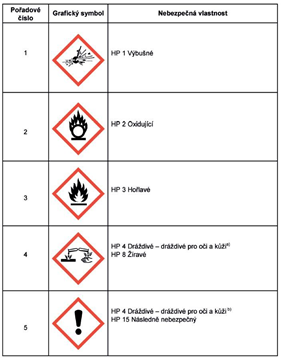 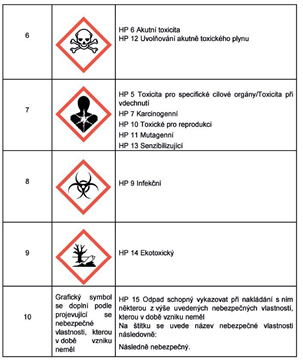 Provozní řád zpracoval:Datum:Provozní řád schválen orgánem ochrany veřejného zdraví dne: